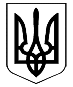 ВЕЛИКОДИМЕРСЬКА СЕЛИЩНА РАДАБРОВАРСЬКОГО РАЙОНУ КИЇВСЬКОЇ ОБЛАСТІР І Ш Е Н Н ЯПро затвердження Передавальних актівБобрицької, Жердівської, Руднянської,  Шевченківської  сільських рад Розглянувши поданий комісією з реорганізації Великодимерської селищної ради передавальний акт, керуючись ст. 26 та 60 Закону України «Про місцеве самоврядування в Україні», ст. 104 — 108 Цивільного кодексу України, ст. 56 — 59 Господарського кодексу України, ст. 8 Закону України «Про добровільне об’єднання територіальних громад», Закону України «Про державну реєстрацію юридичних осіб та фізичних осіб – підприємців та громадських формувань», Закону України «Про бухгалтерський облік та фінансову звітність в Україні», ч. 4 ст. 31 Закону України «Про Національний архівний фонд та архівні установи», Порядку подання фінансової звітності, затвердженого постановою Кабінету Міністрів України від 28.02.2000 р. № 419, п. 7 Розділу І Положення про інвентаризацію активів та зобов’язань, затверджену наказом Міністерства фінансів України від 02.09.2014 р. № 879, ч. 4 ст. 3 Розділу XIV Правил організації діловодства та архівного зберігання документів у державних органах, органах місцевого самоврядування, на підприємствах, в установах і організаціях, затверджених наказом Міністерства юстиції України від 18.06.2015  р. № 1000/5, на підставі рішення № 13 від 16 листопада 2017 року «Про початок реорганізації Бобрицької, Жердівської, Руднянської та Шевченківської сільських рад шляхом приєднання до Великодимерської селищної ради та утворення комісій з інвентаризації та реорганізації», враховуючи рекомендації постійної комісії з питань планування фінансів, бюджету, соціально-економічного розвитку, промисловості, підприємництва, інвестицій та зовнішньоекономічних зв’язків, селищна радаВИРІШИЛА:Затвердити Передавальний акт (додається) : Бобрицької сільської ради, (ЄДРПОУ 04363828), місцезнаходження: 07431, Київська область, Броварський район, село Бобрик, вулиця Шевченка, будинок 4; Жердівської сільської ради Броварського району Київської області (ЄДРПОУ 04363857), місцезнаходження: 07440, Київська область, Броварський район, село Жердова, вулиця Марії Заньковецької (Леніна), будинок 35;Руднянської сільської ради Броварського району Київської області (ЄДРПОУ 04359070), місцезнаходження: 07430, Київська область, Броварський район, село Рудня, вулиця Шкільна (Чапаєва), будинок 22;Шевченківської сільської ради Броварського району Київської області (ЄДРПОУ 04359123), місцезнаходження: 07434, Київська область, Броварський район, село Шевченкове, вулиця Вокзальна, будинок 40.2. Прийняти на баланс Великодимерської селищної ради необоротні активи, майно, виробничі запаси, грошові кошти Бобрицької, Жердівської, Руднянської та Шевченківської сільських рад та забезпечити своєчасне використання.3. Голові комісії з реорганізації забезпечити виготовлення копії Передавального акту за правилами, передбаченими законодавством про державну реєстрацію юридичних осіб, для цілей здійснення державної реєстрації припинення Бобрицької, Жердівської, Руднянської, Шевченківської сільських рад як юридичних осіб в результаті їх реорганізації шляхом приєднання до Великодимерської селищної ради Броварського району Київської області (ЄДРПОУ 04363834), місцезнаходження: 07442, Київська область, Броварський район, смт Велика Димерка, вулиця Бобрицька, будинок 1.4. Контроль за виконанням цього рішення покласти на постійну депутатську комісію з питань планування фінансів, бюджету, соціально-економічного розвитку, промисловості, підприємництва, інвестицій та зовнішньоекономічних зв’язків.Селищний голова                                                             А.Б.Бочкарьовсмт Велика Димерка08 лютого  2018 року№ 80   V – VІІ